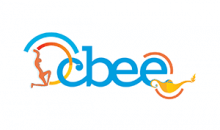 A IMPORTÂNCIA DA EDUCAÇÃO POPULACIONAL SOBRE AS MANOBRAS DE REANIMAÇÃO CARDIOPULMONAR: RELATO DE EXPERIÊNCIA AUTORES: Karyna Lima Costa Pereira1, Francisco Ricael Alexandre2, Rithianne Frota Carneiro3, Áurea Gabriele Santos4, Francisca Renilda Moreira de Oliveira5INSTITUIÇÕES: 1 - Acadêmica do curso de Enfermagem do Centro Universitário Unifanor - Wyden. Fortaleza, Ceará. Brasil. Apresentadora. 2 – Acadêmico do curso de Enfermagem do Centro Universitário Unifanor– Wyden, Fortaleza, Ceará. Brasil.3 – Enfermeira. Docente do Centro Universitário Unifanor - Wyden. Fortaleza, Ceará. Brasil. Orientadora. 4 - Acadêmica do curso de Enfermagem do Centro Universitário Unifanor - Wyden. Fortaleza, Ceará. Brasil. 5 - Acadêmica do curso de Enfermagem do Centro Universitário Unifanor - Wyden. Fortaleza, Ceará. Brasil.RESUMO: A parada cardiorrespiratória é a parada dos batimentos cardíacos eficazes e da respiração. Nos casos súbitos há síncope inesperada, ausência de resposta a estímulos e pulsos não palpáveis. É uma emergência máxima e exige ações imediatas para evitar a progressão das lesões hipóxico-isquêmicas que causam danos neurológicos irreversíveis após poucos minutos. A maioria dos casos de “morte súbita” são casos de parada cardíaca que não foram identificados e que teriam boa chance de recuperação se a parada tivesse sido diagnosticada e tratada imediatamente (OLIVEIRA,2016). Segundo a OMS, as doenças cardiovasculares são as principais causas de morte no mundo (como ataques cardíacos e AVCs), cerca de 17,5 milhões de pessoas morrem todo ano por problemas cardíacos. De acordo com a entidade grande parte dessas vítimas tinham comportamentos considerados não-saudáveis, como tabagismo, sedentarismo e consumo de alimentos com excesso de sal. De acordo com o Ministério da saúde no brasil esse problema afeta cerca de 300mil pessoas por ano, em 30% dos casos o ataque cardíaco é fatal.Diante desses dados,é necessário uma intervenção com foco na prevenção e treinamento da população sobre RCP, para que seja realizado um primeiro atendimento de qualidade a essas vítimas até a chegada dos socorristas.Para que esse atendimento seja de qualidade, a capacitação da população deve ser realizada constantemente, garantindo um maior número de pessoas capazes de realizar uma RCP eficaz. Desta forma, o estudo objetivou relatar a importância do treinamento da população sobre as manobras de reanimação cardiopulmonar (RCP).Trata-se de um estudo descritivo, do tipo relato de experiência, vivenciado por acadêmicos de enfermagem durante uma ação do Centro Universitário Unifanor Wyden, no dia 28 de maio de 2019, onde foram realizados treinamentos de reanimação cardiopulmonar (RCP) para alunos do ensino médio que estavam conhecendo o campus doCentro Universitário. Foram ministradas aulas teórico-prática de RCP e logo depois foram dadas oportunidades para que os alunos pudessem praticar nos simuladores. Dessa forma, podemos observar que uma RCP de qualidade é de extrema importância e para que isso seja feito de forma correta, é necessário que a equipe de enfermagem realize treinamentoscom a população, visando um maior número de pessoas capacitadas a realizarem esse primeiro atendimento as vítimas que necessitam de uma intervenção imediata.  DESCRITORES: Suporte Básico de Vida; Reanimação Cardiopulmonar; Educação; 